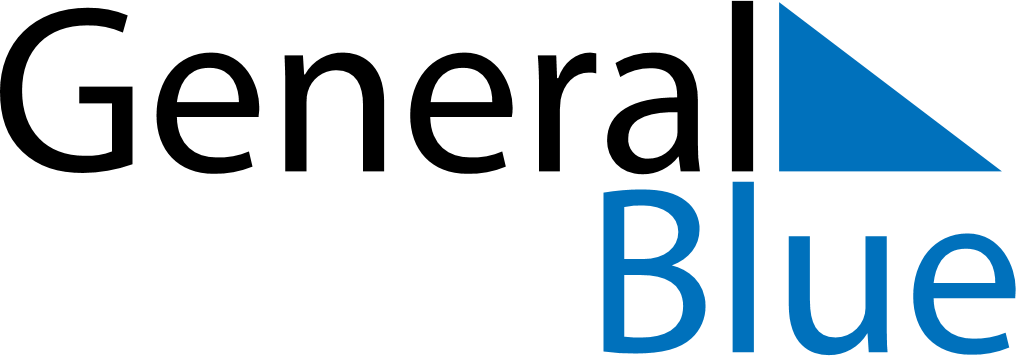 November 2024November 2024November 2024November 2024November 2024November 2024Auttoinen, Paijat-Hame, FinlandAuttoinen, Paijat-Hame, FinlandAuttoinen, Paijat-Hame, FinlandAuttoinen, Paijat-Hame, FinlandAuttoinen, Paijat-Hame, FinlandAuttoinen, Paijat-Hame, FinlandSunday Monday Tuesday Wednesday Thursday Friday Saturday 1 2 Sunrise: 7:48 AM Sunset: 4:18 PM Daylight: 8 hours and 30 minutes. Sunrise: 7:50 AM Sunset: 4:15 PM Daylight: 8 hours and 24 minutes. 3 4 5 6 7 8 9 Sunrise: 7:53 AM Sunset: 4:12 PM Daylight: 8 hours and 19 minutes. Sunrise: 7:56 AM Sunset: 4:10 PM Daylight: 8 hours and 13 minutes. Sunrise: 7:58 AM Sunset: 4:07 PM Daylight: 8 hours and 8 minutes. Sunrise: 8:01 AM Sunset: 4:04 PM Daylight: 8 hours and 3 minutes. Sunrise: 8:04 AM Sunset: 4:02 PM Daylight: 7 hours and 57 minutes. Sunrise: 8:07 AM Sunset: 3:59 PM Daylight: 7 hours and 52 minutes. Sunrise: 8:09 AM Sunset: 3:56 PM Daylight: 7 hours and 46 minutes. 10 11 12 13 14 15 16 Sunrise: 8:12 AM Sunset: 3:54 PM Daylight: 7 hours and 41 minutes. Sunrise: 8:15 AM Sunset: 3:51 PM Daylight: 7 hours and 36 minutes. Sunrise: 8:18 AM Sunset: 3:49 PM Daylight: 7 hours and 31 minutes. Sunrise: 8:20 AM Sunset: 3:46 PM Daylight: 7 hours and 26 minutes. Sunrise: 8:23 AM Sunset: 3:44 PM Daylight: 7 hours and 20 minutes. Sunrise: 8:26 AM Sunset: 3:42 PM Daylight: 7 hours and 15 minutes. Sunrise: 8:28 AM Sunset: 3:39 PM Daylight: 7 hours and 10 minutes. 17 18 19 20 21 22 23 Sunrise: 8:31 AM Sunset: 3:37 PM Daylight: 7 hours and 5 minutes. Sunrise: 8:34 AM Sunset: 3:35 PM Daylight: 7 hours and 0 minutes. Sunrise: 8:36 AM Sunset: 3:33 PM Daylight: 6 hours and 56 minutes. Sunrise: 8:39 AM Sunset: 3:30 PM Daylight: 6 hours and 51 minutes. Sunrise: 8:42 AM Sunset: 3:28 PM Daylight: 6 hours and 46 minutes. Sunrise: 8:44 AM Sunset: 3:26 PM Daylight: 6 hours and 42 minutes. Sunrise: 8:47 AM Sunset: 3:24 PM Daylight: 6 hours and 37 minutes. 24 25 26 27 28 29 30 Sunrise: 8:49 AM Sunset: 3:22 PM Daylight: 6 hours and 33 minutes. Sunrise: 8:52 AM Sunset: 3:21 PM Daylight: 6 hours and 28 minutes. Sunrise: 8:54 AM Sunset: 3:19 PM Daylight: 6 hours and 24 minutes. Sunrise: 8:57 AM Sunset: 3:17 PM Daylight: 6 hours and 20 minutes. Sunrise: 8:59 AM Sunset: 3:15 PM Daylight: 6 hours and 16 minutes. Sunrise: 9:01 AM Sunset: 3:14 PM Daylight: 6 hours and 12 minutes. Sunrise: 9:03 AM Sunset: 3:12 PM Daylight: 6 hours and 8 minutes. 